2016 Sponsorship Form   Potential Sponsors: The Maumee Valley Wheelmen, Inc. is a non-profit 501(c) (3) amateur cycling club sanctioned by USA Cycling.  Our mission is to promote bicycle racing and recreational cycling in Northwest Ohio.  The Maumee Valley Wheelmen is one of the oldest cycling clubs in Ohio and has a rich history.  Club activities include, but are not limited to:USAC-sanctioned training races: occur weekly throughout late spring to early fallOrganization of local USAC Races, including the annual “Sylvania Cycling Classic”Amateur cycling team that competes across the region in a variety of cycling disciplinesOther rides and events that promote cycling as a healthy lifestyle choice and give back to the community: Bike repair stations, adopt-a-highway program, the ride of silence, etc.Weekend “Breakfast Rides” open to all ridersCycling is a sport that builds physical and mental strength, rewards dedication and hard work, and teaches the value of the team while allowing the individual to compete and develop individually.  We offer multiple training groups to cater to different levels of ability and provide an educational, competitive environment for all members. Your donation will assist with: uniforms (kits), sports equipment, USAC permits (and other costs associated with hosting events), web site support, and to help defray the cost of entry to local and national USAC sanctioned events. Also, donations are used to help keep club membership and training race fees low to promote maximum participation.Your support is critical to the success of our non-profit Cycling Club. By making a donation to The Maumee Valley Wheelmen, your business can become part of the club working toward our mission of promoting cycling and racing in Northwest Ohio.  Below is a list of sponsorship levels along with our “thank you” for being a club sponsor. Your tax deductible donation (Tax I.D. available Nov 2015) can be made payable to: Maumee Valley Wheelmen, Inc. We appreciate your contribution and hope to see you at our events! In addition to yearly sponsorships, we have these additional opportunities:Please return this completed form along with your donation to “Maumee Valley Wheelmen”Or Email/Paypal:   mvwPayments@woh.rr.comPlease print the following information clearly: Business/Sponsor Name:   Business Representative:   Phone Number:  		Email:   “Bronze” level Sponsorship . . . . . . $100-$249 		Amount:   “Silver” level Sponsorship . . . . . . $250-$499  		Check #:   “Gold” level Sponsorship . . . . . . $500-$999  “Platinum” level Sponsorship . . . . . . $1000+ Please make a copy of this form for your records for tax purposes. Respectfully yours, 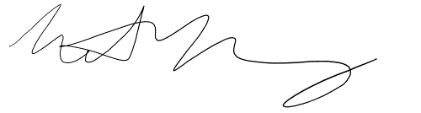 Nick MossingMaumee Valley Wheelmen – Race Team567-395-2727nmossing@hotmail.comSponsorship levelDescriptionBronze ($100.00 -$249.00)Thank You letter, Business Name on club website as a Bronze-level sponsor for 1 year, annual club reportSilver ($250.00 -$499.00)Thank You letter, Business Name on club website as a Silver-level sponsor for 1 year, annual club reportYour business name/logo on Club or Team JerseyGold ($500.00 -$999.00)Thank You letter, Business Name on club website as a Gold-level sponsor for 1 year, annual club reportYour business name/logo on Club or Team Jersey (larger)Social Media (Facebook, Instagram, Twitter) promotions by club and race teamPlatinum($1,000 – $10,000)Thank You letter, Business Name on club website as a Platinum-level sponsor for 1 year, annual club reportYour business name/logo on Club or Team Jersey (largest)Social Media (Facebook, Instagram, Twitter) promotions by club and race teamYour business name/logo overlay on race highlight videosSponsorship DescriptionRace Team Title SponsorThis Platinum-level sponsor will be the title sponsor of the race team and have highest level of visibility on team kit and website.Local Bike Shop SponsorThe race team is looking for a local Bike Shop to provide shop discounts and bike deals to support the racers.  Depending on the level of support, this will be equivalent to a Gold or Platinum level sponsorship.Tent Sponsor(~$850.00)For MVW hosted races and when the race team hits the road, we need a pop-up tent to keep racers out of the elements before and after the race.  Sponsor the purchase of the club tent and your business name/logo will be on it!“Sylvania Cycling Classic” Event Sponsor(Various)This is the premier cycling competition for Northwest Ohio and serves as the Ohio State Championship Criterium.  We are always looking for sponsors who will partner with us to host this event and keep in event in NW Ohio to years to come.  